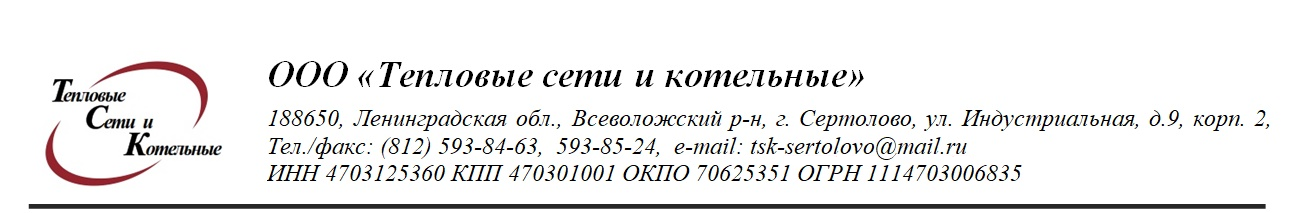 Диспетчерская служба  ООО « ТСК»    Комитет ЖКХ МО Сертолово тел. 676-03-88                        Тел. (812)593-85-24                               Администрация МО г. Сертолово тел. 593-29-02                                                                      ООО « Уют – Сервис»                                                                      ООО « Комфорт»                                                                       ТСЖ « Управа»                                                                       ДСКВ № 2 ( ул. Молодёжная 1б)Телефонограмма № 167 от 15.09.2022 г.Время 08 ч.00 мин.ООО « ТСК»  сообщает, что в связи с ремонтными работами на теплосетях, будет произведено отключение ГВС 15 сентября 2022 года с 09-00 часв до окончания ремонтных работ, по адресам:- г. Сертолово ул. Ларина д. №№ 8,10,14                         ул. Ветеранов д. № 1                         ул. Молодёжная д.№1б ( ДСКВ № 2)                         ул. Школьная д. №№ 2\2, 2\3, 6\1, 6\2, 6\3.                         М-н « Пятёрочка» ул. Ларина- Просьба закрыть запорную арматуру на вводе в дома.Подписал: гл. инженер ООО « ТСК» Михеев Д.В.Передала: диспетчер Пархоменко Н.М.Телефон: 593-85-24Должность, ФИОДолжность, ФИО принявшего телефонограмму:Время принятия:Комитет ЖКХ МО Сертолово 676-03-88Администрация МО Сертолово 593-29-02ТСЖ « Управа»ООО « Уют- Сервис» ООО « Комфорт»Аварийная служба